 «Домашние животные и их детеныши»Домашние животные: Лошадь, корова, коза, свинья, баран, собака, кошка, Птицы: индюк, утка, курица, гусь.Кошка пушистая, есть усы, мордочка круглая;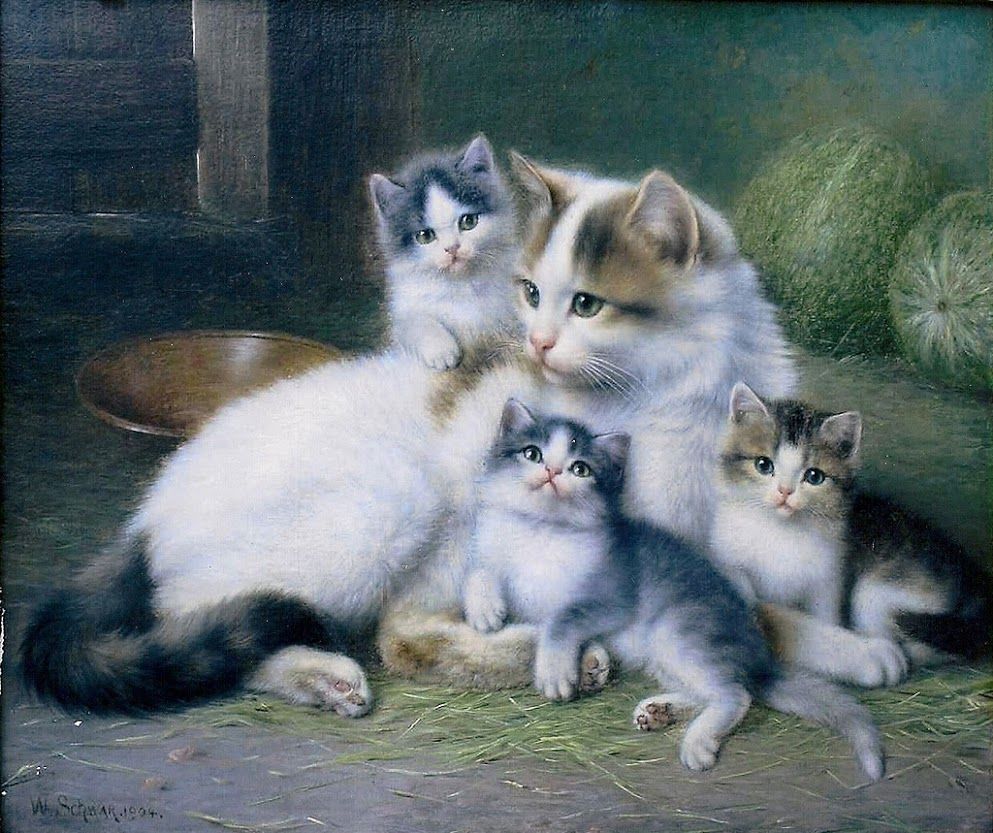 Собака с вытянутой мордочкой, хвост крючком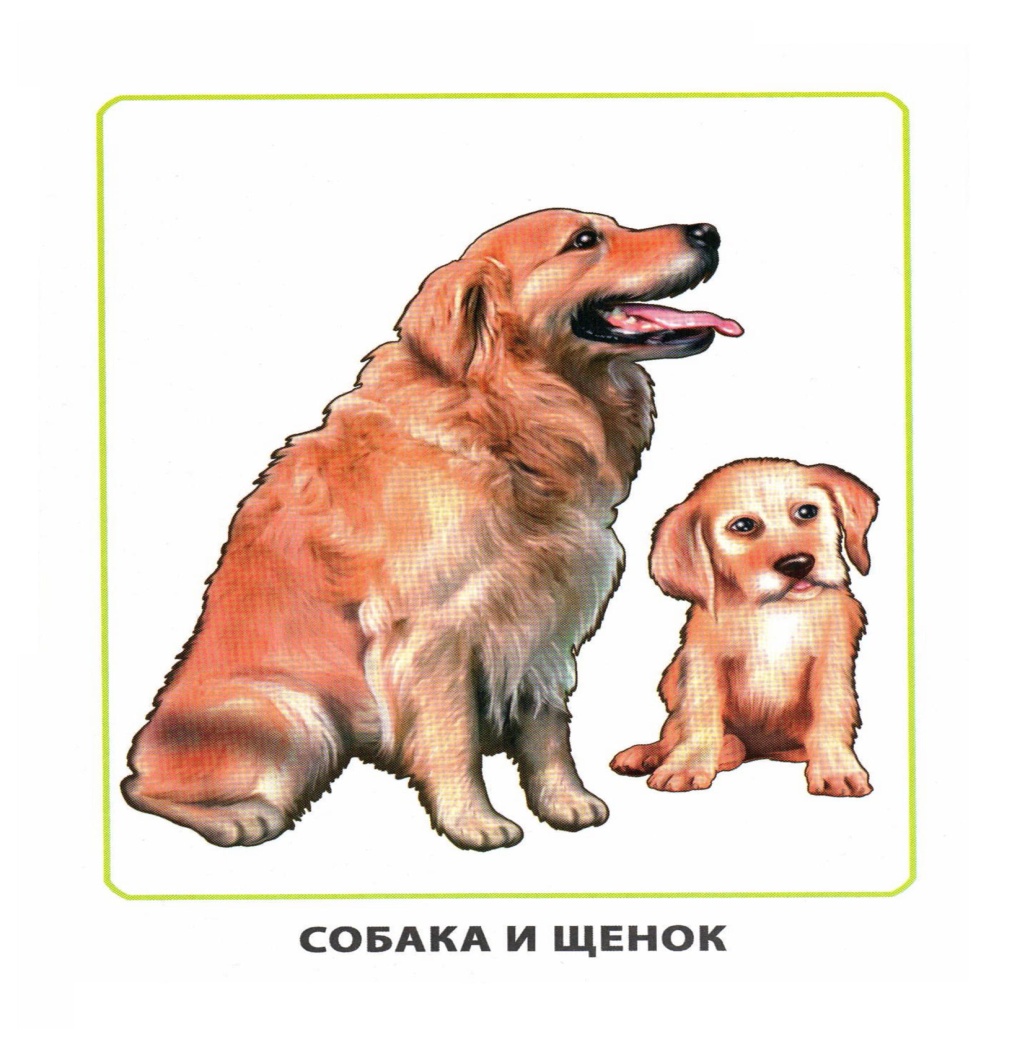 «Корова и телёнок»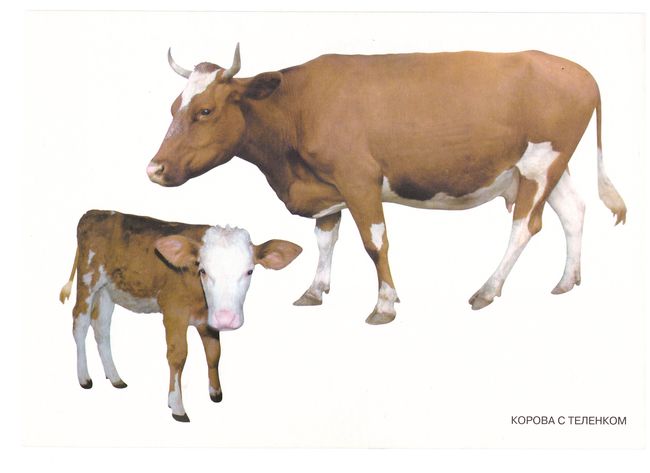 кто это? Это коровы ребёнок, зовут его – телёнок.Корова большая, есть рога, хвост с метёлочкой на конце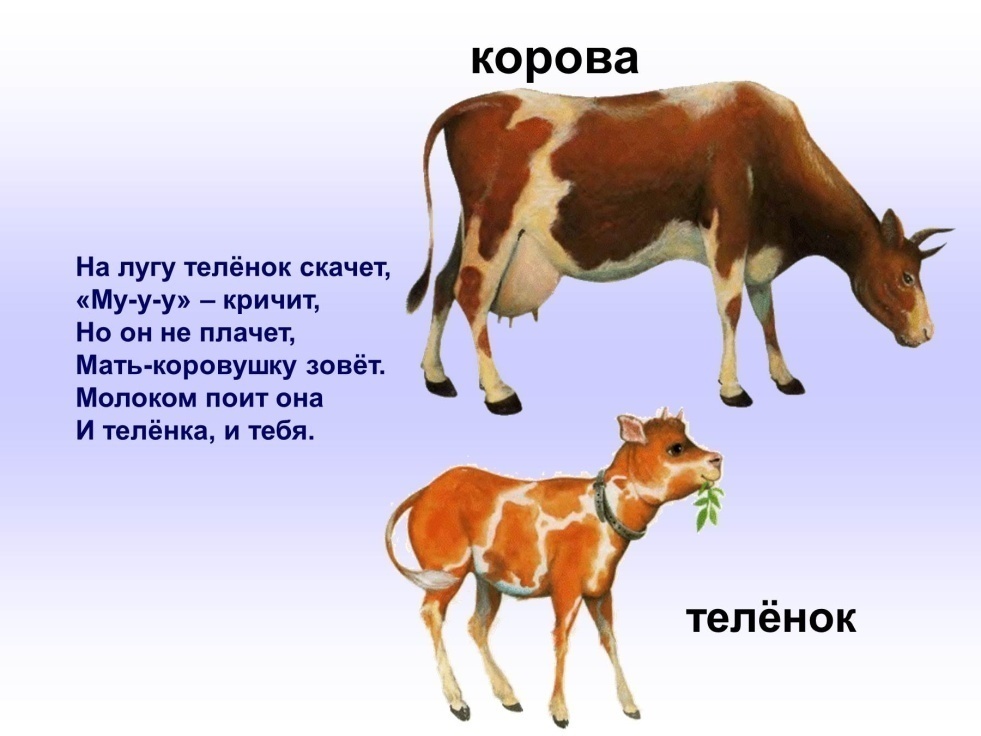 Посмотрите, есть у телёнка рожки?– Нет рожек.– Почему?– Он ещё маленький.– Что делают корова с телёнком?– Они щиплют травку.– Корова учит телёнка щипать травку. Я знаю песенку про корову. Послушайте.Далеко, далеко на лугу пасутся ко-Кони? Нет, не кони.Далеко, далеко на лугу пасутся ко-Козы? Нет, не козы.Далеко, далеко на лугу пасутся ко-Кто? Коровы?Правильно, коровы!Пейте, дети, молоко –Будете здоровы!И лошадь была не одна. (Показывает картинку «Лошадь и жеребёнок») С ней был её ребёнок. Зовут его – жеребёнок. 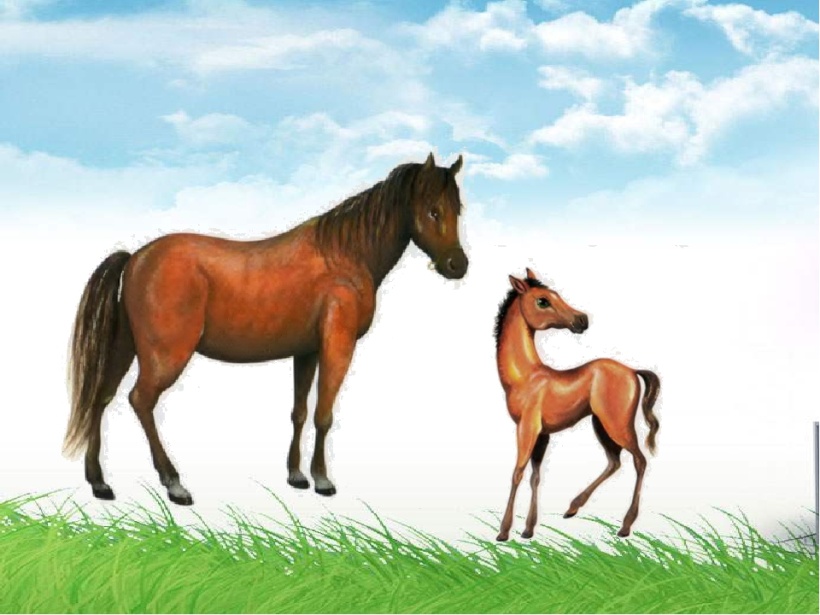 – Посмотрите, на ногах лошади и жеребёнка – копыта. Они могут звонко стучать по мостовой. Поцокайте своими язычками, как стучат копыта.Дети вместе со взрослым цокают язычками.– Что делают лошадь с жеребёнком?– Лошадь и жеребёнок бегут.– Лошадь учит жеребёнка быстро бегать. Давайте и мы с вами побегаем, как лошадки.Лошадки весело бегут, по кругу весело бегут,по кругу весело бегут и там и тут.Потом стоят, копытом бьют,потом стоят, копытом бьют, копытом бьют.(Дети повторяют за взрослым движения в соответствии со словами текста.)А ты знаешь, как зовут сыночка собаки?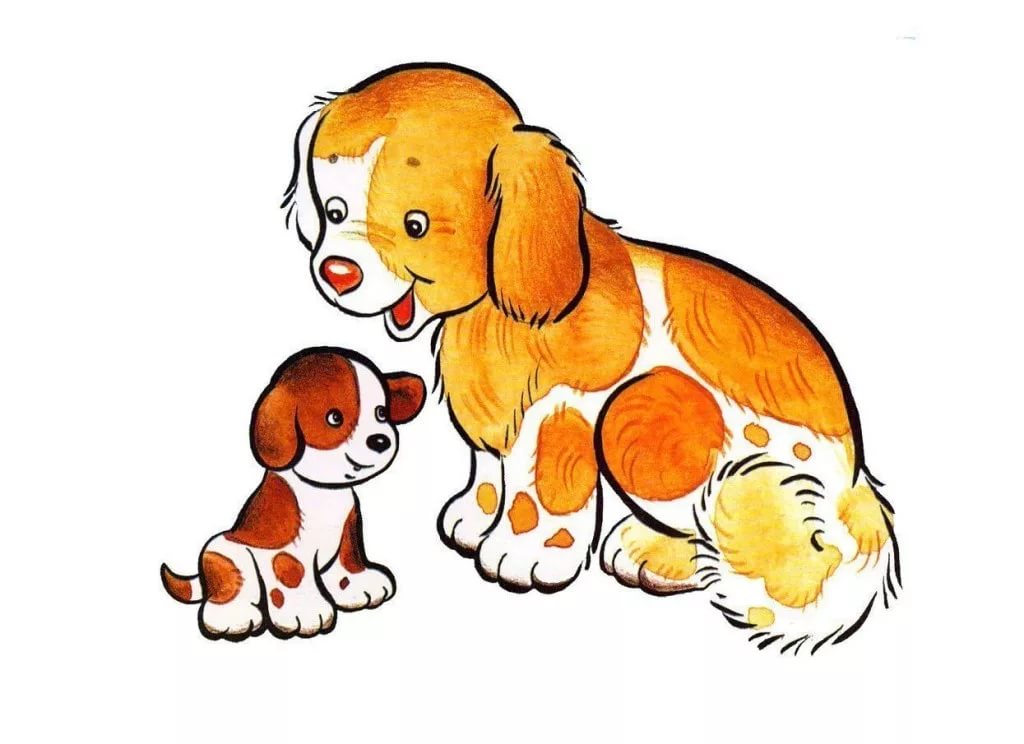 – У собаки есть сынок. Все зовут его – щенок.Показывает картинку «Собака и щенок»– Кто это?– Собака и щенок.– Посмотрите: у собаки и щенка уши повисли, пасть приоткрыта, и добрые глаза. Давайте споём песенку про собаку:Бобик, Бобик, славный пёс.Ав-ав.Чёрный носик, рыжий хвост.Ав-ав.Бобик, бобик, лапку дай.Ав-ав.Сядь на коврик и не лай!А Бобик?Лает: «Ав-ав.»– Собака будет учить щенка громко лаять и охранять дом.– Посмотри, а это кто?Показывает картинку «Кошка и котёнок»– Кошка и котёнок.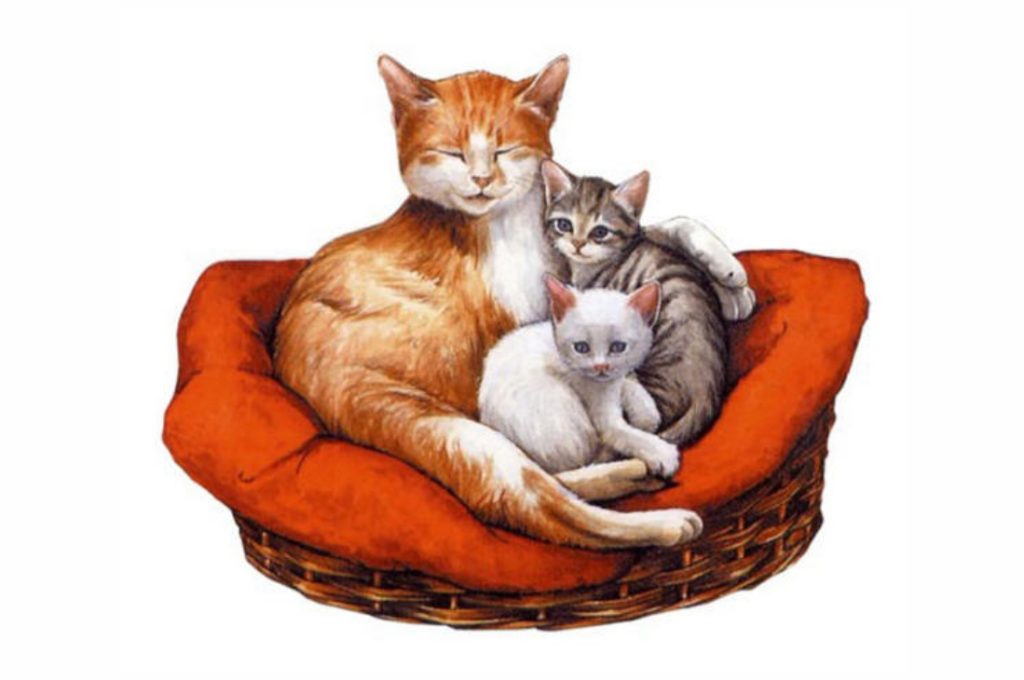 – Какого цвета у них глазки?– Зелёные глазки.– Ушки торчат. Мягкие лапки, а на лапках – царапки – острые когти, чтобы мышей ловить. Кошка будет учить котёнка ловить мышей. Давайте, поиграем.Мыши водят хоровод.На лежанке дремлет кот.Тише, мыши, не шумите,Кота Ваську не будите.Вот проснётся Васька-кот –Разобьёт ваш хоровод!Ребенок (дети) -мыши водят хоровод. Кот (взрослый) «дремлет».Затем – догоняет мышей, разбегающихся в разные стороны)– Давайте ещё раз посмотрим наши красивые картинки.Все картинки, на которых изображены животные с детёнышами, выставлены в ряд.– У коровы есть ребёнок. Все зовут его…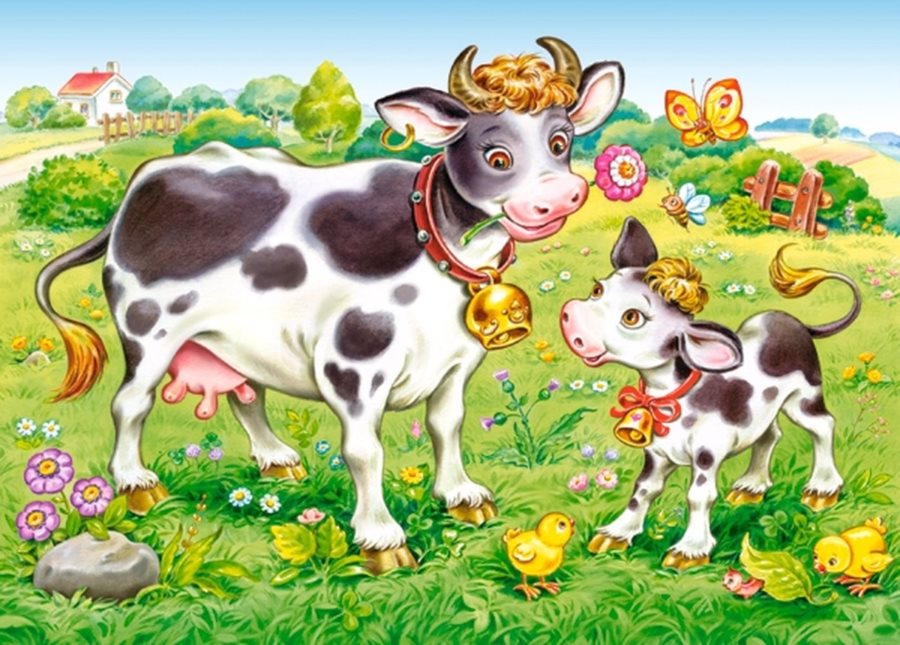 – Телёнок– У лошадки есть ребёнок. Он зовётся…– Жеребёнок.– И у кошки есть ребёнок. Назовём его…– Котёнок.– У собаки есть сынок. Мы зовём его…– Щенок.– Молодцы! Всё правильно, дети! Вы дети. А у животных детей называют – детёныши. Чтобы отличать от людей. Телёнок, жеребёнок, котёнок и щенок – это…– Детёныши.